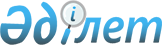 О предоставлении права временного землепользования закрытому акционерному обществу "КазТрансГаз" под освоение газового месторождения "Амангельды"Постановление Правительства Республики Казахстан от 22 октября 2002 года N 1139      В соответствии с Законом Республики Казахстан от 24 января 2001 года "О земле" Правительство Республики Казахстан постановляет: 



      1. Перевести из категории земель лесного фонда в категорию земель промышленности, транспорта, связи, обороны и иного несельскохозяйственного назначения земли: 

      Нижнечуского лесничества Мойынкумского государственного учреждения по охране лесов и животного мира в Мойынкумском районе Жамбылской области площадью 1842 (одна тысяча восемьсот сорок два) гектара, в том числе: пастбища - 914 (девятьсот четырнадцать) гектаров, земли, занятые лесами - 928 (девятьсот двадцать восемь) гектаров; 

      Аккумского и Кенеского лесничеств Аккольского государственного учреждения по охране лесов и животного мира в Таласском районе Жамбылской области площадью 2227 (две тысячи двести двадцать семь) гектаров, в том числе: пастбища - 614 (шестьсот четырнадцать) гектаров, земли, занятые лесами, - 1613 (одна тысяча шестьсот тринадцать) гектаров.    



      2. Акимам Мойынкумского и Таласского районов Жамбылской области в установленном законодательством порядке предоставить закрытому акционерному обществу "КазТрансГаз" под освоение Амангельдинского месторождения на праве временного землепользования земли, указанные в пункте 1 настоящего постановления, сроком на 31 год, после зачисления в республиканский бюджет потерь лесохозяйственного производства в размере 83879712 (восемьдесят три миллиона восемьсот семьдесят девять тысяч семьсот двенадцать) тенге. 



      3. Настоящее постановление вступает в силу со дня подписания. Премьер-Министр 

Республики Казахстан 
					© 2012. РГП на ПХВ «Институт законодательства и правовой информации Республики Казахстан» Министерства юстиции Республики Казахстан
				